
HIGHER: FUNCTIONS – This is a selection of the types of question that you need to be able to solve.   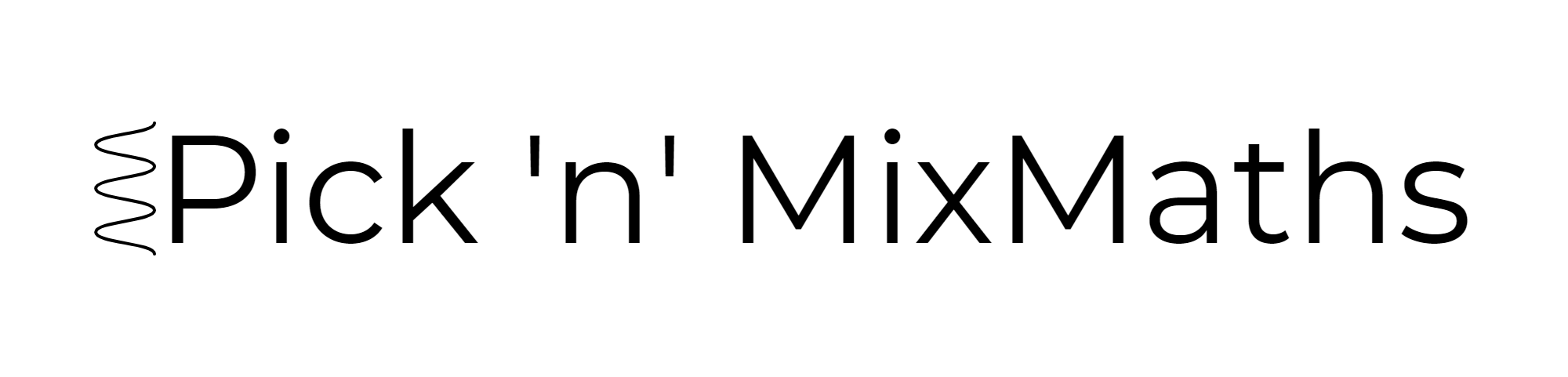 
Q1.
 f and g are functions such that Find gf(4).  Give your answer as a fraction.












 ...........................................................  (Total for question = 2 marks)Q2.
The function f is such that  f(x) = 4x − 1(a)  Find f−1(x)

f−1(x) = ...........................................................(2)
The function g is such thatg(x) = kx2 where k is a constant.Given that fg(2) = 12(b)  work out the value of k



k = ...........................................................(2)  (Total for question = 4 marks)Q3. For all values of x     f(x) = 2x − 3    and    g(x) = x2 + 2(a)  Find   g(−4)
 ........................................................... (1)(b)  Show that   gf(x) = 4x2 − 12x + 11


(2)(c)  Solve   fg(x) = gf(x)




 ........................................................... (4) (Total for question = 7 marks)Q4.The functions f and g are such that(a)  Find the value of f(10)





...........................................................(1)(b)  Find g–1(x)



g–1(x) = ...........................................................(2)(c)  Show that ff(x) = 9x – 48



(2)  (Total for question = 5 marks)Q5.(a)  Work out f(5)Give your answer as a fraction.


 ........................................................... (2)(b)  Write down a value of x for which f(x) is not defined.


 ........................................................... (1)Given that f(x) = 4(c)  find the possible values of x.Give your answer in the form   where p, q and r are positive integers. 

 ........................................................... (5) (Total for question = 8 marks)Q6.f(x) = x3
g(x) = 4x – 1(a)  Find  fg(2)









 ........................................................... (2)h(x) = fg(x)(b)  Find an expression for  h–1(x)


h–1(x) = ........................................................... (3) (Total for question = 5 marks)Q7.The functions f and g are such thatf(x) = 5x + 3          g(x) = ax + b          where a and b are constants.g(3) = 20    and    f−1(33) = g(1)Find the value of a and the value of b.



a = ........................................................... b = ...........................................................  (Total for question = 5 marks) Mark SchemeQ1.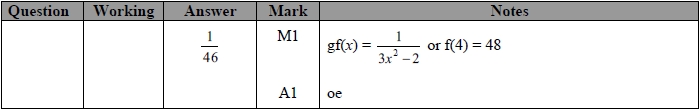  Q2.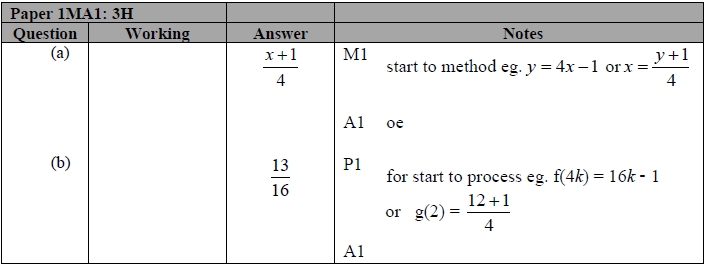 Q3.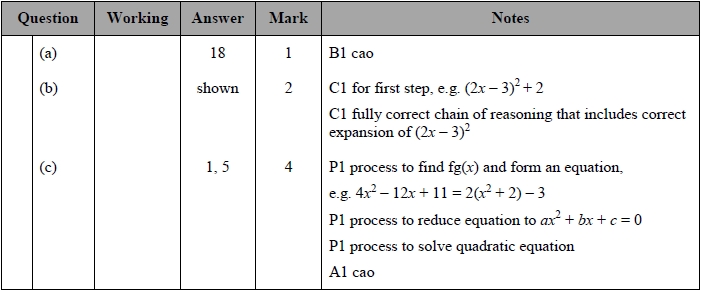  Q4.
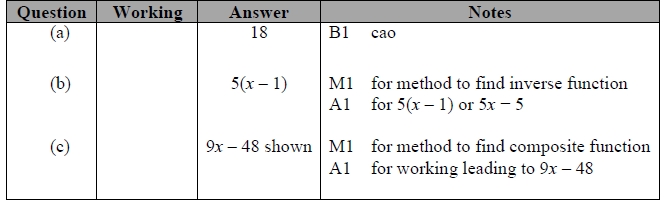 Q5.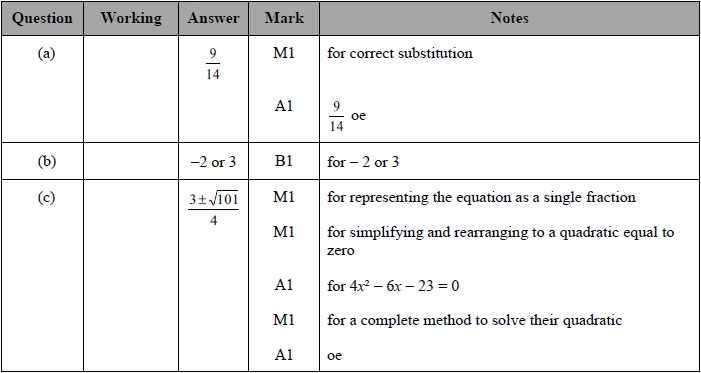  Q6.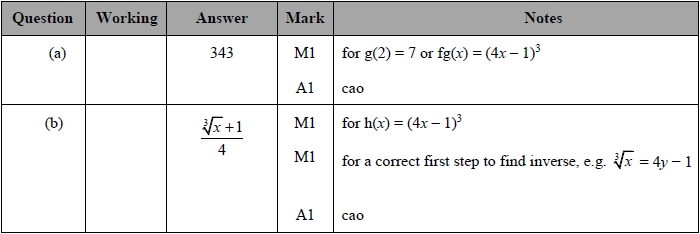  Q7.
 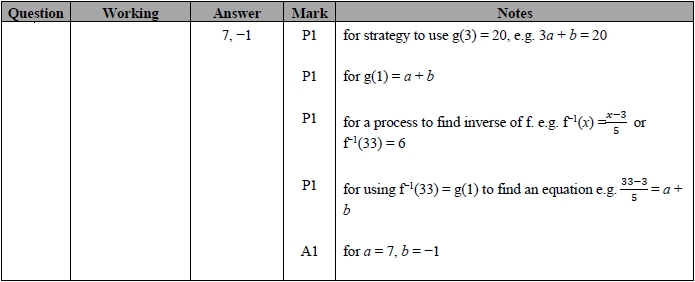 